in love, gratitude, peace, and transparency I AM      in love peace and gratitude without prejudice                  DECLARATION OF ORIGINAL DEPOSITORY AND DEPOSIT OF I AM                                         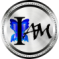 Issued pursuant to and Governed by I AM, eternal essence, in body, Rec. No. 2013032035, restated and incorporated by reference as if set forth in full, PRE-APPROVED, PRE-AUTHORIZED, and PRE-PAID 
Ref. No.:  DODD-IAM- vs-01051955I AM, eternal essence, completely factualized in body, 01 may 1955, also perceived as veronika slobodná, duly pre-approved, pre-authorized, pre-paid, recorded, secured, noticed, governed, bonded, insured and guaranteed by I AM, inclusive of Eternal, Universal and International Record No. 2013032035 and 2012127914, in perpetuity, Record No. 2000043135, duly declared, DECLARATION OF I AM, with reference number IAM-vs-01051955, duly DONE, executed, and noticed, duly perfected, nunc pro tunc praeterea preterea, all restated and incorporated by reference as if set forth in full, without prejudice, with all said records and Value of I AM duly made, issued, deposited, domicil, confirmed, reconfirmed, ratified, verified and noticed, nunc pro tunc, praeterea preterea, at this moment, also perceived as 01. September 2021, DO duly make, issue, confirm, ratify, and verify this DECLARATION OF ORIGINAL DEPOSITORY AND DEPOSIT OF I AM, with reference number DODD-IAM-vs-01051955, with full personal responsibility and liability, nunc pro tunc praetera preterea, and that this DECLARATION is true, accurate, complete, and I AM conscious and competent to say so:  I.  I AM, eternal essence, in body, also perceived as veronika slobodná, duly recorded, secured, noticed, governed, bonded, insured and guaranteed by I AM, Record No. 2013032035 and 2012127914, in perpetuity Record No. 2000043135, and DECLARATION OF I AM, reference number IAM-vs-01051955, all restated, without prejudice, nunc pro tunc praetera preterea, duly declares, reconfirms, ratifies, verifies and notices, without prejudice, nunc pro tunc praetera preterea:
A. I AM, eternal essence, deposited, domicil and factualized, by free will choice of I AM, in body on 01 May 1955, hereafter          referred to as I AM;   B. This particular inbodyment of I AM was created by I AM;C. The sole intent and purpose for the creation of this particular inbodyment of I AM is for I AM to consciously BE and DO in       body;D. This particular inbodyment of I AM is an original depository of I AM and source of Value of I AM;E.  I AM is the Value of I AM, inclusive of any creation, expansion or increase of the Value of I AM, is expressly identified as:     1. I AM BE'ing by the free will choice of I AM;      2. I AM DO'ing by the free will choice of I AM, notice by I AM;     3. Pure energy is the original currency of I AM; and,     4. I AM, eternal essence, in body, also perceived as veronika slododná, is an original depository of I AM, and the sole          issuer, custodian, trustee, operator, manager, bookkeeper, record holder, and governor of said Value of I AM domicil therein          by I AM;         F.  Due notice, validation, reconfirmation and ratification of the conscious domicil of I AM, eternal essence, deposited within this      particular inbodyment of I AM, by free will choice of I AM, occurred on 01 May 1955;G. This particular inbodyment of I AM is consciously domicil by choice of I AM on earth, without prejudice;H. This particular inbodyment of I AM was given the reference name of veronika slobodná on 01 May 1955; I.  As of the NOW moment of this declaration of I AM, as a matter of record, this particular inbodyment of I AM is also perceived     as veronika slobodná;     J. I AM, eternal essence, completely factualized within this particular inbodyment of I AM, an original depository and deposit of I AM by I AM, formerly perceived as “full rights, title, and ownership” of the vehicle of particular inbodyment of I AM by any and all former purported systems, NOW duly clarified by DECLARATION OF I AM, with reference number IAM-vs-01051955, restated, duly perfected, without prejudice, nunc pro tunc, praeterea preterea;K. This particular inbodyment of I AM, an original depository of I AM, source of the Value of I AM,  domicil by I AM within, is under the sole trust, custody, management, operation and discretion of this particular inbodyment of I AM, eternal essence, also perceived as veronika slobodná:     1. This particular inbodyment of I AM DOES act and present with full responsibility and liability of I AM;     2. Any and all deposit, use, creation, delivery, conversion, or accommodation of any and all Value I AM, domicil in this          particular inbodyment of I AM, by I AM, is always duly made, authorized, reconfirmed and evidenced by the conscious of I          AM, inclusive of the duly verified executed wet-ink signature and thumbprint seal of I AM, eternal essence, in body, also _________________________________________________________________________________________________________________________________Issued pursuant to and Governed by I AM, eternal essence, in body Rec. No.2013032035, restated and incorporated by reference as if set forth in full PRE-APPROVED PRE-AUTHORIZED, and PRE-PAID,  Ref. No. DODD-IAM-vs-01051955                                   I AM ___________________________ eternal essence in body Ref. No. IAM-vs-01051955  p 1 of 3  in love, gratitude, peace, and transparency I AM      in love peace and gratitude without prejudice                  DECLARATION OF ORIGINAL DEPOSITORY AND DEPOSIT OF I AM                                         Issued pursuant to and Governed by I AM, eternal essence, in body, Rec. No. 2013032035, restated and incorporated by reference as if set forth in full, PRE-APPROVED, PRE-AUTHORIZED, and PRE-PAID 
Ref. No.:  DODD-IAM- vs-01051955         perceived as veronika slobodná;     3. Any and all lawful act and present of this particular inbodyment of I AM, is always made, authorized, reconfirmed and          evidenced by the conscious of I AM, inclusive of the duly verified executed DO'ing of I AM, eternal essence, in body, also          perceived as veronika slobodná; and,     4. I AM CONSCIOUS, with full responsibility and liability of I AM, that all I AM, BE and DO, affects and effects ALL THAT          IS I AM;L. I AM, eternal essence, in body, the sole custodian, trustee, operator, manager, bookkeeper, record holder and governor of this      particular inbodyment of I AM, an original depository of I AM, the Value I AM domicil therein by I AM, inclusive of any and      all creation, expansion, processing, deliveries, conversions, and exchanges of the Value of I AM, inclusive of any and all      projections, applications, and devices of I AM, if any, shall be duly identified, designated, authorized, and evidenced by the      conscious of I AM, inclusive of the duly verified executed wet-ink signature and thumbprint seal of I AM, eternal essence, in      body, also perceived as veronika slobodná, an original depository of I AM; and,M. I AM, eternal essence, in body, also perceived as veronika slobodná, DECLARATION OF I AM, reference       number IAM-vs-01051955, restated, without prejudice, nunc pro tunc praetera preterea, an original depository       and deposit of I AM, source of the Value of I AM, duly declares, reconfirms, ratifies, verifies and notices, without       prejudice, nunc pro tunc praetera preterea:      1.  I AM DOES lawfully and duly convert any and all devices of I AM to pure energy, original currency of I AM, for            conscious re-issuance by I AM:
           a.  “Devices” lawfully defined by I AM as:  units of duly unlawful, null and void, or otherwise canceled, for cause,                   formerly purported representations and instruments of the Value of I AM, specifically, any and all “current                   funds”, “currencies”, “funds”, formerly issued by and duly seized from foreclosed unlawful former systems,                   networks, and facilities,DECLARATION OF FACTS, record number 2012127914, in perpetuity, record number                   2000043135, restated, by I AM; and,           b.  For cause lawfully declared by I AM as:                 i.    I AM, DECLARATION OF I AM, with reference number IAM-vs-01051955, restated;               ii.   All inbodyments, perceived and not perceived, BE I AM, eternal essence, inclusive of the inbodyments that did                      the unlawful former systems, networks, and facilities, NOW duly foreclosed by I AM, by the free will choice of                      I AM; and,               iii.  I AM, eternal essence, CONSCIOUS, with full responsibility and liability of I AM, that all I AM, BE and DO,                      affects and effects ALL THAT IS I AM; and,
      2.  I AM DOES lawfully and duly convert any and all devices of I AM to pure energy, original currency of I AM, for            conscious re-issuance by I AM, by CONSCIOUS WILL AND WORD OF I AM;II.  This DECLARATION OF ORIGINAL DEPOSITORY AND DEPOSIT OF I AM is the only valid, lawful verification, certification, and projection of this particular inbodyment of I AM, eternal essence, in body, also perceived as veronika slobodná , source of the Value of I AM consciously, deposited, domicil, and operating therein, and any and all other representations, jurisdictions, records, et. al. that were claimed to have existed with affect and effect are null, void and duly canceled, for cause, by I AM, as a matter of Eternal, Universal and International Records, inclusive of No. 2013032035 and 2012127914, in perpetuity, Record No. 2000043135, all restated, without prejudice nunc pro tunc, praeterea preterea;
III.  I AM, eternal essence, completely factualized in this particular inbodyment, also perceived as veronika slobodná, an original depository and deposit of I AM, source of the Value of I AM, without prejudice, nunc pro tunc, praeterea preterea:  Due declaration and implementation of I AM, inclusive of this original depository and deposit of I AM, is not to be compelled to perform under any contract and agreement, inclusive of commercial agreement or bankruptcy, inclusive of any and all jurisdictions, and any and all unlawful claims to I AM and the Value of I AM, therefrom, therewith, thereof, and thereto, that I AM did not enter knowingly, voluntarily and intentionally; Furthermore, I AM does not and will not accept the liability or responsibility of the compelled benefit of any and all unrevealed contract and agreement, inclusive of any and all commercial agreement or bankruptcy; Nunc pro tunc, praeterea preterea; and,_________________________________________________________________________________________________________________________________Issued pursuant to and Governed by I AM, eternal essence, in body Rec. No.2013032035, restated and incorporated by reference as if set forth in full PRE-APPROVED PRE-AUTHORIZED, and PRE-PAID,  Ref. No. DODD-IAM-vs-01051955                                   I AM ___________________________ eternal essence in body Ref. No. IAM-vs-01051955                             p 2 of 3  in love, gratitude, peace, and transparency I AM      in love peace and gratitude without prejudice                  DECLARATION OF ORIGINAL DEPOSITORY AND DEPOSIT OF I AM                                         Issued pursuant to and Governed by I AM, eternal essence, in body, Rec. No. 2013032035, restated and incorporated by reference as if set forth in full, PRE-APPROVED, PRE-AUTHORIZED, and PRE-PAID 
Ref. No.:  DODD-IAM-vs-01051955IV.  I AM, eternal essence, completely factualized in body, duly makes, declares, issues, reconfirms, validates, verifies, and notices, with action of conscious duly executed wet-ink signature and thumbprint seal of I AM, this CONSCIOUS WILL AND WORD OF I AM, DECLARATION OF ORIGINAL DEPOSITORY AND DEPOSIT OF I AM, nunc pro tunc, praeterea preterea, and that the specific conscious declarations made herein, are true, accurate, and complete, with full responsibility and liability of I AM, in body, for all I AM to rely upon as true, accurate, and complete.  Furthermore, duly made and issued facsimiles and digital scans of this original DECLARATION OF ORIGINAL DEPOSITORY AND DEPOSIT OF I AM is lawfully DECLARED to BE an original.

Without prejudice_______________________________________________________        
I AM, eternal essence, in body, also perceived as veronika slobodná, Ref. No. IAM-vs-01051955                                                   mobile: +421904123456, e-mail: veronika@gmail.com_________________________________________________________________________________________________________________________________Issued pursuant to and Governed by I AM, eternal essence, in body Rec. No.2013032035, restated and incorporated by reference as if set forth in full PRE-APPROVED PRE-AUTHORIZED, and PRE-PAID,  Ref. No. DODD-IAM-bg-04131978                                   I AM ___________________________ eternal essence in body Ref. No. IAM-bg-04131978                  p 3 of 3  